学生映画宣伝局ニュースご紹介のお願いDVDメーカー共同企画始動！【学生映画宣伝局】課題参加者大募集

学生ならではの目線で映画を宣伝する事で、同じ若い世代の映画への関心を引き、映画ファンを育て、学生自身にも社会体験の機会を得て頂く事を目的とした【学生映画宣伝局】。当局は2017年6月に開局し、夏から秋にかけての課題として、（以下50音順）KADOKAWA、松竹、20世紀フォックス ホーム エンターテイメント ジャパン、Vap（バップ）が合同で行う企画に取り組んで頂きます。今回学生エージェントの皆さんに宣伝してもらうのは、各メーカーが今秋DVDリリースする映画です。作品は話題の洋画から邦画までいろいろなタイプがあります！具体的な作品名は、情報解禁後、課題がスタートする際に随時発表していきます。そして今回は、賞金、賞品があります！多くの学生の皆さんのご参加をお待ちしています。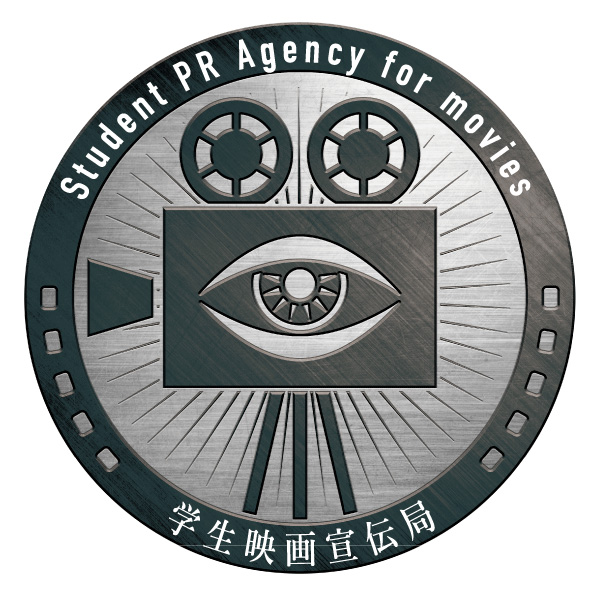 詳しくはこちらhttp://www.tst-movie.jp/student/2017summerdvd1/＜エージェント資格＞学生で、16〜24歳までの方限定。地域、男女問わず。※課題参加の際に学生証を確認させて頂きます。●【学生映画宣伝局】詳細・エントリー方法はこちら（学生エージェント随時募集中）
http://www.tst-movie.jp/student/【学生映画宣伝局】は今後もいろいろな課題に取り組んでいきます。今後の動向や、学生宣伝エージェントによる活動リポートは下記の公式サイトをご覧ください。http://www.tst-movie.jp/student/貴媒体にて、ニュース掲載のご検討をよろしくお願い致します。■■■■■■■■　報道関係者様用【お問い合わせ先】　■■■■■■■■学生映画宣伝局　http://www.tst-movie.jp/student/●学生映画宣伝局（株式会社TSトーキョー） 担当：武内（たけうち）メール：media@tst-movie.jp　　電話：03-6380-5831